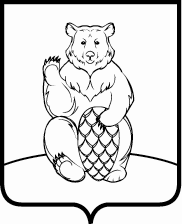 СОВЕТ ДЕПУТАТОВ ПОСЕЛЕНИЯ МИХАЙЛОВО-ЯРЦЕВСКОЕ В ГОРОДЕ МОСКВЕР Е Ш Е Н И Е21 февраля 2019г.                                                                                               №9/2О внесении  изменений  в решение Совета депутатов поселения Михайлово-Ярцевское в городе Москве от 21.06.2018г. №4/7 «О порядке размещения сведений о доходах, расходах, об имуществе и обязательствах имущественного характера, представленных лицом, замещающим должность главы администрации поселения Михайлово-Ярцевское по контракту, на официальном сайте администрации поселения Михайлово-Ярцевское и (или) предоставления этих  сведений общероссийским средствам массовой информации для опубликования»В соответствии с частью 9 статьи 15 Федерального закона от 2 марта 2007 года №25-ФЗ «О муниципальной службе в Российской Федерации», частью 9 статьи 17 Закона города Москвы от 22 октября 2008 года №50 «О муниципальной службе в городе Москве», руководствуясь Указом Президента Российской Федерации от 8 июля 2013 года №613 «Вопросы противодействия коррупции»,Совет депутатов поселения Михайлово-ЯрцевскоеРЕШИЛ:1. Внести в решение Совета депутатов поселения Михайлово-Ярцевское в городе Москве от 21.06.2018г. №4/7 «О порядке размещения сведений о доходах, расходах, об имуществе и обязательствах имущественного характера, представленных лицом, замещающим должность главы администрации поселения Михайлово-Ярцевское по контракту, на официальном сайте администрации поселения Михайлово-Ярцевское и (или) предоставления этих  сведений общероссийским средствам массовой информации для опубликования» следующие изменения и дополнения:1.1. пункт 2 решения Совета депутатов поселения Михайлово-Ярцевское признать утратившим силу;1.2. пункт 3 приложения к решению Совета депутатов поселения Михайлово-Ярцевское изложить в новой редакции:«3. В течение 10 рабочих дней по истечении срока, установленного законом для предоставления сведений о доходах и расходах лицом, замещающим должность главы администрации по контракту, администрация поселения Михайлово-Ярцевское запрашивает у Мэра Москвы сведения о доходах и расходах, подлежащие размещению на официальном сайте и предоставлению общероссийским средствам массовой информации для опубликования в соответствии с пунктом 2 настоящего Порядка.В течение 5 рабочих дней со дня поступления сведений о доходах и расходах в администрацию поселения Михайлово-Ярцевское, сведения размещаются на официальном сайте.»;1.3. в пункте 4 приложения к решению Совета депутатов поселения Михайлово-Ярцевское слова «главе поселения» заменить  словами «в Департамент региональной безопасности и противодействия коррупции города Москвы»;1.4. в пункте 4 приложения к решению Совета депутатов поселения Михайлово-Ярцевское слова «пунктом 3 настоящего Порядка» заменить словами «законом для предоставления сведений о доходах и расходах»;1.5. в пункте 5 приложения к решению Совета депутатов поселения Михайлово-Ярцевское слова «одновременно с представлением сведений о своих доходах и расходах» исключить;1.6. пункт 9 приложения к решению Совета депутатов поселения Михайлово-Ярцевское изложить в новой редакции:«9. Муниципальный служащий администрации, осуществляющий работу с корреспонденцией, в течение 3 рабочих дней со дня поступления запроса от общероссийского средства массовой информации, направляет его копию главе поселения и лицу, замещающему должность главы администрации.».2. Опубликовать настоящее решение в бюллетене «Московский муниципальный вестник» и разместить на официальном сайте администрации поселения Михайлово-Ярцевское в городе Москве в информационно-телекоммуникационной сети «Интернет».3. Настоящее решение вступает в силу со дня официального опубликования.4. Контроль за выполнением настоящего решения возложить на Главу поселения Михайлово-Ярцевское Г.К. Загорского.                 Глава поселения                                                     Г.К.Загорский